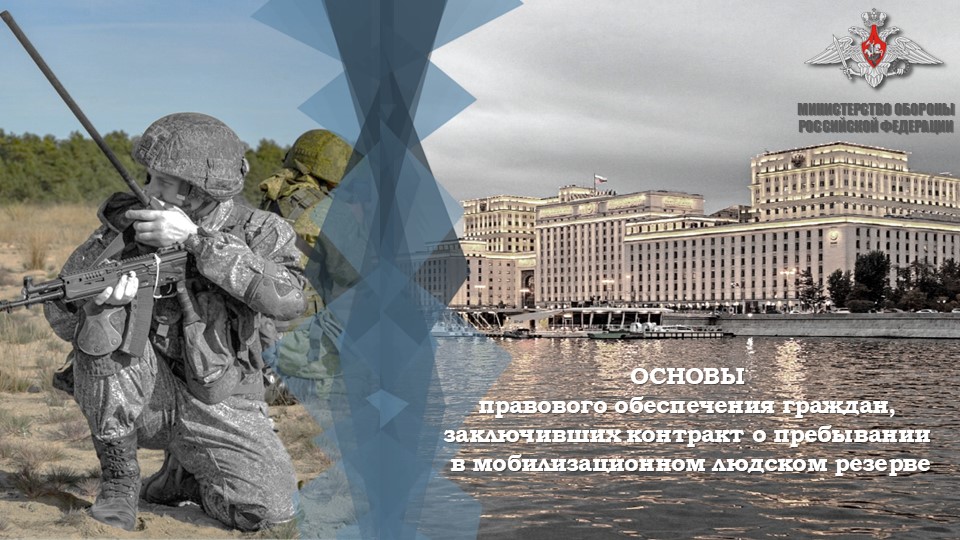 СОДЕРЖАНИЕОСНОВЫправового обеспечения граждан, заключивших контракт о пребывании в мобилизационном людском резерве(изменения внесены Федеральным законом от 31 декабря 2012 г. № 288-ФЗ «О внесении изменений в отдельные законодательные акты Российской Федерации»)ПЕРЕЧЕНЬ НОРМАТИВНЫХ ПРАВОВЫХ АКТОВФедеральные законы Российской Федерации1. Федеральный закон Российской Федерации от 31 мая 1996 г. № 61-ФЗ «Об обороне».2. Федеральный закон Российской Федерации от 28 марта 1998 г. № 53-ФЗ «О воинской обязанности и военной службе».3. Федеральный закон Российской Федерации от 27 мая 1998 г. № 76-ФЗ «О статусе военнослужащих».4. Федеральный закон Российской Федерации от 12 июля 1999 г. № 161-ФЗ «О материальной ответственности военнослужащих».Указы Президента Российской Федерации1. Указ Президента Российской Федерации от 17 июля 2015 г. № 370 «О создании мобилизационного людского резерва Вооруженных Сил Российской Федерации».2. Указ Президента Российской Федерации от 25 августа 2021 г. № 492 «О мобилизационном людском резерве Вооруженных Сил Российской Федерации».Постановления Правительства Российской Федерации1. Постановление Правительства Российской Федерации от 4 июля 2013 г. № 565 «Об утверждении Положения о военно-врачебной экспертизе».2. Постановление Правительства Российской Федерации от 3 сентября 2015 г. № 933 «Об утверждении Положения о порядке пребывания граждан Российской Федерации в мобилизационном людском резерве».3. Постановление Правительства Российской Федерации от 23 декабря 2015 г. № 1412 «Об установлении размера месячного оклада гражданам Российской Федерации, пребывающим в мобилизационном людском резерве, за исключением периода прохождения военных сборов».№п/пНаименование разделаНомер страницыПолномочия Президента РФ по созданию мобилизационных людских резервов2Ответственность должностных лиц субъектов РФ за формирование мобилизационного людского резерва2Понятие резерва2Сущность резерва3Статус резервистов4Мероприятия по обеспечению поступления в резерв4Профессиональный психологический отбор11Материальное обеспечение поступления в резерв12Воинский учет13Исполнение обязанностей военной службы13Пребывание в резерве15Контракт о пребывании в резерве15С кем может быть заключен контракт о пребывании в резерве21Предельный возраст пребывания в резерве23Аттестация резервиста. Квалификационный экзамен23Основания исключения из резерва25Приостановление пребывания в резерве27Подготовка граждан, пребывающих в резерве (военные сборы)28Обязанности и ответственность резервиста28Материальная ответственность военнослужащих за ущерб, причиненный ими при исполнении обязанностей военной службы имуществу воинской части30Финансовое обеспечение31Продовольственное и вещевое обеспечение33Перечень нормативных правовых актов35Содержание резерваОснование (НПА)Содержание статьи нормативного правового актаКомментарииПолномочия Президента РФ по созданию мобилизационных людских резервовФедеральный закон от 31 мая 1996 г. № 61-ФЗ «Об обороне»Статья 4. Полномочия Президента Российской Федерации в области обороны2. Президент Российской Федерации:11.1) принимает решение о создании мобилизационных людских резервов Вооруженных Сил Российской Федерации, других войск, воинских формирований и органов и устанавливает численность резервистов с указанием их распределения между Вооруженными Силами Российской Федерации, другими войсками, воинскими формированиями и органами по представлению соответствующих федеральных органов исполнительной власти, федеральных государственных органов, а также устанавливает особенности формирования мобилизационных людских резервов в органах федеральной службы безопасности; Издан Указы Президента РФ:от 17 июля 2015 г. № 370 «О создании мобилизационного людского резерва Вооруженных Сил Российской Федерации», которым определено проведение эксперимента по формированию резерва.от 25 августа 2021 г. № 492 
«О мобилизационном людском резерве Вооруженных Сил Российской Федерации», которым установлена численность мобилизационного людского резерва ВС РФ в количестве 100 000 чел.Ответственность должностных лиц субъектов РФ за формирование мобилизационного людского резерваУказ Президента РФ от 25 августа 2021 г. № 492 «О мобилизационном людском резерве Вооруженных СилРоссийской Федерации»3.	Правительству Российской Федерации и органам исполнительной власти субъектов Российской Федерации обеспечить выполнение мероприятий, связанных с поступлением граждан Российской Федерации в мобилизационный людской резерв Вооруженных Сил Российской Федерации.Исполнительными органами субъектов РФ обеспечивается выполнение мероприятий, связанных с поступлением граждан в резерв. Понятие резерваФедеральный законот 28 марта 1998 г. № 53-ФЗ «О воинской обязанности и военной службе»Статья 51.2. Запас1. Для мобилизационного развертывания Вооруженных Сил Российской Федерации, других войск, воинских формирований и органов создаются запас Вооруженных Сил Российской Федерации, запас Службы внешней разведки Российской Федерации, запас Федеральной службы безопасности Российской Федерации, которые предназначены для укомплектования соединений, воинских частей Вооруженных Сил Российской Федерации, других войск, воинских формирований и органов, а также специальных формирований в период мобилизации, приведения их в боевую готовность и в военное время.Запас состоит из мобилизационного людского резерва и мобилизационного людского ресурса.2. Под мобилизационным людским резервом (далее также - резерв) понимаются граждане, пребывающие в запасе и заключившие в установленном порядке контракт о пребывании в мобилизационном людском резерве (далее - контракт о пребывании в резерве).3. Под мобилизационным людским ресурсом понимаются граждане, пребывающие в запасе и не входящие в состав резерва.4. Мобилизационные людские резервы Вооруженных Сил Российской Федерации, других войск, воинских формирований и органов создаются Президентом Российской Федерации по представлению соответствующего федерального органа исполнительной власти и формируются по территориальному принципу.Статья 53. Состав запаса1. Граждане, пребывающие в запасе, подразделяются на три разряда:Состав запаса:мобилизационный людской резерв;мобилизационный людской ресурс.Мобилизационный людской резерв – граждане, пребывающие в запасе и заключившие в установленном порядке контракт о пребывании в мобилизационном людском резерве.Резерв создается указом Президентом РФ по представлению соответствующего ФОИВ и формируется по территориальному принципу.Сущность резерваФедеральный закон от 28 марта 1998 г. № 53-ФЗ «О воинской обязанности и военной службе»Статья 57.1. Граждане, пребывающие в резерве1. Граждане, пребывающие в запасе Вооруженных Сил Российской Федерации, запасе Службы внешней разведки Российской Федерации, запасе Федеральной службы безопасности Российской Федерации, могут поступить в мобилизационные людские резервы Вооруженных Сил Российской Федерации, других войск, воинских формирований и органов на добровольной основе путем заключения контракта о пребывании в резерве в соответствии с настоящим Федеральным законом.2. Порядок поступления в резерв, пребывания в резерве и исключения из резерва определяется настоящим Федеральным законом, другими федеральными законами, Положением о порядке пребывания граждан Российской Федерации в мобилизационном людском резерве и иными нормативными правовыми актами Российской Федерации.3. Граждане, пребывающие в резерве, являются резервистами и имеют права и обязанности, устанавливаемые настоящим Федеральным законом, другими федеральными законами и иными нормативными правовыми актами Российской Федерации.Поступление в резерв добровольно путем заключения контракта о пребывании в резерве.Порядок поступления в резерв определяется Федеральным законом 
от 28 марта 1998 г. № 53-ФЗ, Постановлением Правительства РФ от 3 сентября 2015 г. N 933, 
а также другими нормативными правовыми документами.Имеют установленные законодательством права и обязанности.Статус резервистовФедеральный закон от 27 мая 1998 г. № 76-ФЗ «О статусе военнослужащих»Статья 2. Граждане, имеющие статус военнослужащих2. Граждане (иностранные граждане) приобретают статус военнослужащих с началом военной службы и утрачивают его с окончанием военной службы.На граждан, призванных на военные сборы, и граждан, пребывающих в мобилизационном людском резерве (далее - резерв), статус военнослужащих распространяется в случаях и порядке, которые предусмотрены настоящим Федеральным законом, федеральными законами и иными нормативными правовыми актами Российской Федерации.При призыве на военные сборы, граждан, пребывающих в мобилизационном людском резерве на них распространяется статус военнослужащих.Мероприятия по обеспечению поступленияв резервФедеральный закон от 28 марта 1998 г. № 53-ФЗ «О воинской обязанности и военной службе»Статья 5. Мероприятия по обеспечению исполнения воинской обязанности, поступления на военную службу по контракту или поступления в мобилизационный людской резерв1. Проведение мероприятий по медицинскому освидетельствованию и профессиональному психологическому отбору при постановке на воинский учет, призыве на военную службу или поступлении на военную службу по контракту, поступлении в мобилизационный людской резерв, поступлении в военные профессиональные образовательные организации и военные образовательные организации высшего образования, заключении с Министерством обороны Российской Федерации договора об обучении, предусмотренного пунктом 1 или 4 статьи 20 или пунктом 1 статьи 20.2 настоящего Федерального закона, призыве на военные сборы, медицинскому освидетельствованию ранее признанных ограниченно годными к военной службе по состоянию здоровья, медицинскому осмотру граждан, не пребывающих в запасе, призванных на военную службу, перед направлением к месту прохождения военной службы, организация работы аппарата усиления военных комиссариатов и проведение иных мероприятий, связанных с воинским учетом, призывом на военную службу или поступлением на военную службу по контракту, поступлением в мобилизационный людской резерв и призывом на военные сборы, осуществляются военными комиссариатами.Проведение мероприятий по медицинскому освидетельствованию и профессиональному психологическому отбору граждан, отбираемых для поступления на военную службу по контракту в войска национальной гвардии Российской Федерации и в органы, указанные в пункте 1 статьи 2 настоящего Федерального закона, осуществляется также указанными войсками и органами.Проведение мероприятий по медицинскому обследованию при первоначальной постановке на воинский учет, призыве на военную службу или поступлении на военную службу по контракту, поступлении в мобилизационный людской резерв, поступлении в военные профессиональные образовательные организации и военные образовательные организации высшего образования, заключении с Министерством обороны Российской Федерации договора об обучении, предусмотренного пунктом 1 или 4 статьи 20 или пунктом 1 статьи 20.2 настоящего Федерального закона, призыве на военные сборы осуществляется медицинскими организациями по направлению военных комиссариатов, а в случае, предусмотренном абзацем вторым настоящего пункта, также по направлениям войск национальной гвардии Российской Федерации и органов, указанных в пункте 1 статьи 2 настоящего Федерального закона.2. Гражданам, участвующим в мероприятиях по обеспечению исполнения воинской обязанности, поступления на военную службу по контракту или поступления в мобилизационный людской резерв, за время участия в указанных мероприятиях по месту их постоянной работы выплачивается средний заработок, им возмещаются расходы, связанные с наймом (поднаймом) жилья и оплатой проезда в другую местность и обратно, а также командировочные расходы.Статья 5.1. Медицинское освидетельствование и медицинское обследование граждан в связи с исполнением воинской обязанности, поступлением на военную службу по контракту или поступлением в мобилизационный людской резерв1. Граждане при постановке на воинский учет, призыве на военную службу или поступлении на военную службу по контракту, поступлении в мобилизационный людской резерв, поступлении в военные профессиональные образовательные организации и военные образовательные организации высшего образования, заключении с Министерством обороны Российской Федерации договора об обучении, предусмотренного пунктом 1 или 4 статьи 20 или пунктом 1 статьи 20.2 настоящего Федерального закона, призыве на военные сборы, прохождении альтернативной гражданской службы, а также граждане, ранее признанные ограниченно годными к военной службе по состоянию здоровья, проходят медицинское освидетельствование врачами-специалистами (терапевтом, хирургом, невропатологом, психиатром, окулистом, оториноларингологом, стоматологом) и в случае необходимости - врачами других специальностей. По согласованию с командиром (начальником) воинской части (военно-медицинской организации) для медицинского освидетельствования указанных граждан могут привлекаться военные врачи-специалисты. Медицинское освидетельствование граждан, поступающих на военную службу по контракту, поступающих в военные профессиональные образовательные организации и военные образовательные организации высшего образования, включает в себя проведение химико-токсикологических исследований наличия в организме человека наркотических средств, психотропных веществ и их метаболитов.При поступлении в резерв проводятся медицинское освидетельствование и профессиональный психологический отбор.За время привлечения к мероприятиям поступления в резерв по месту постоянной работы выплачивается средний заработок, возмещаются расходы по найму жилья и оплатой проезда в другую местность и обратно, а также командировочные расходы.Мероприятия по обеспечению поступленияв резервПостановление Правительства РФ от 4 июля 2013 г. № 565 «Об утверждении Положения о военно-врачебной экспертизе»III. Обследование и освидетельствование граждан, поступающих на военную службу по контракту, на приравненную службу, и граждан, поступающих в мобилизационный людской резерв24. Организация освидетельствования граждан, не проходящих военную службу и поступающих на военную службу по контракту в Вооруженные Силы, другие войска и воинские формирования, органы военной прокуратуры, военные следственные органы Следственного комитета Российской Федерации, граждан, поступающих в мобилизационный людской резерв Вооруженных Сил, других войск и воинских формирований, возлагается на военно-врачебные комиссии военных комиссариатов муниципальных образований.В случае если отбор граждан для поступления на военную службу по контракту из числа лиц, не находящихся на военной службе, осуществляется другими войсками, организация освидетельствования указанных граждан возлагается на директора Федеральной службы войск национальной гвардии Российской Федерации - главнокомандующего войсками национальной гвардии Российской Федерации и руководителей территориальных органов Министерства внутренних дел Российской Федерации.25. Организация освидетельствования граждан, не проходящих военную службу и поступающих на военную службу по контракту в органы, граждан, поступающих в мобилизационный людской резерв органов, возлагается на руководителей этих органов.Организация освидетельствования граждан, поступающих на приравненную службу в учреждения, возлагается на руководителей этих учреждений.Организация освидетельствования граждан, поступающих на службу в другие войска, возлагается на директора Федеральной службы войск национальной гвардии Российской Федерации - главнокомандующего войсками национальной гвардии Российской Федерации и Министра внутренних дел Российской Федерации.До проведения освидетельствования граждан, поступающих на военную службу по контракту, граждан, поступающих в мобилизационный людской резерв, граждан, поступающих на приравненную службу, военные комиссариаты муниципальных образований, кадровые службы или военно-врачебные комиссии запрашивают сведения, характеризующие состояние здоровья этих граждан, в соответствии с пунктом 10 настоящего Положения.26. Обследование граждан, не проходящих военную службу (приравненную службу) и поступающих на военную службу (приравненную службу) по контракту, граждан, поступающих в мобилизационный людской резерв, осуществляется в медицинских организациях государственной и муниципальной систем здравоохранения в амбулаторных или стационарных условиях по направлению военных комиссариатов муниципальных образований (кадровых подразделений или военно-врачебных комиссий соответствующих федеральных органов исполнительной власти).До начала освидетельствования указанные граждане проходят в медицинских организациях государственной или муниципальной системы здравоохранения следующие обязательные диагностические исследования:флюорография (рентгенография) легких в 2 проекциях (если она не проводилась или если в медицинских документах отсутствуют сведения о данном исследовании в течение последних 6 месяцев) с обязательным представлением при освидетельствовании флюорограмм (рентгенограмм) или результатов флюорографического (рентгенологического) обследования на цифровых носителях;общий (клинический) анализ крови;общий анализ мочи;электрокардиография в покое и с физическими упражнениями;исследование биологических жидкостей организма человека на основные группы наркотических средств, психотропных веществ и их аналогов (опиаты, каннабиноиды, амфетамины, кокаин, барбитураты, метадон, фенциклидин) (далее - исследование на наркотические средства);исследование крови на антитела к вирусу иммунодефицита человека, маркеры гепатита «В» и «С», серологические реакции на сифилис.Гражданам старше 40 лет, поступающим в мобилизационный людской резерв, проводятся исследование уровня глюкозы крови, измерение внутриглазного давления, электрокардиография с физическими упражнениями.Министерство обороны Российской Федерации, другие федеральные органы исполнительной власти (федеральные государственные органы), в которых федеральным законом предусмотрена военная служба (приравненная служба), могут устанавливать перечни дополнительных обязательных диагностических исследований, проводимых до начала освидетельствования граждан, не проходящих военную службу (приравненную службу) и поступающих на военную службу (приравненную службу) по контракту, граждан, поступающих в мобилизационный людской резерв.Граждане, не проходящие военную службу (приравненную службу) и поступающие на военную службу (приравненную службу) по контракту, граждане, поступающие в мобилизационный людской резерв, могут представить в военно-врачебную комиссию (врачебно-летную комиссию) документы, характеризующие состояние их здоровья, и результаты обследований, проведенных в медицинских организациях государственной и муниципальной систем здравоохранения, включенных в перечень согласно пункту 2 настоящего Положения.По медицинским показаниям могут проводиться диагностические исследования (в том числе повторно), предусмотренные настоящим пунктом.27. Гражданин, поступающий на военную службу (приравненную службу) по контракту, и гражданин, поступающий в мобилизационный людской резерв, для уточнения диагноза заболевания могут быть направлены в медицинскую организацию государственной или муниципальной систем здравоохранения на обследование в амбулаторных или стационарных условиях.28. Освидетельствование граждан, поступающих на военную службу (приравненную службу) по контракту в Вооруженные Силы, другие войска и воинские формирования (учреждения), и граждан, поступающих в мобилизационный людской резерв Вооруженных Сил, других войск и воинских формирований, в целях определения категории годности к военной службе (приравненной службе) и при необходимости в целях, указанных в пункте 34 настоящего Положения, проводят врачи-специалисты, включенные в состав военно-врачебной комиссии: врач-хирург, врач-терапевт, врач-невролог, врач-психиатр, врач-офтальмолог, врач-оториноларинголог, врач-стоматолог, врач-дерматовенеролог и при необходимости - врачи других специальностей. При этом врач-психиатр проводит освидетельствование после изучения результатов профессионального психологического отбора указанных граждан или соответствующих исследований (обследований), проведенных медицинскими психологами (психологами) федеральных органов исполнительной власти, в которых федеральным законом предусмотрена военная служба (приравненная служба), в том числе специалистами федерального органа исполнительной власти, в который указанные граждане поступают на военную службу (приравненную службу) по контракту.Граждане, поступающие на военную службу по контракту в Вооруженные Силы, проходят предварительное и окончательное освидетельствование в целях определения категории годности к военной службе и при необходимости в целях, указанных в пункте 34 настоящего Положения. При окончательном освидетельствовании указанных граждан диагностические исследования, предусмотренные пунктом 26 настоящего Положения, могут проводиться (в том числе повторно) при наличии медицинских показаний.28.1. Освидетельствование граждан, поступающих на военную службу по контракту в органы, военные следственные органы Следственного комитета Российской Федерации, органы военной прокуратуры, и граждан, поступающих в мобилизационный людской резерв органов, в целях определения категории годности к военной службе и при необходимости в целях, указанных в пункте 34 настоящего Положения, проводят врачи-специалисты, включенные в состав военно-врачебной комиссии: врач-хирург, врач-терапевт, врач-невролог, врач-психиатр, врач-офтальмолог, врач-оториноларинголог, врач-стоматолог, врач-дерматовенеролог и при необходимости - врачи других специальностей.29. Заключение о годности к военной службе гражданина, поступающего на военную службу по контракту, и гражданина, поступающего в мобилизационный людской резерв, дается по категориям, предусмотренным пунктом 18 настоящего Положения.32. При наличии у гражданина, не проходящего военную службу (приравненную службу) и поступающего на военную службу (приравненную службу) по контракту, и гражданина, поступающего в мобилизационный людской резерв, заболевания, по которому расписанием болезней и (или) иными требованиями к состоянию здоровья граждан, определяемыми соответствующими федеральными органами исполнительной власти, предусматривается индивидуальная оценка категории годности к военной службе (приравненной службе), годности к обучению (военной службе) по конкретной военно-учетной специальности, к обучению (службе) по специальности в соответствии с занимаемой должностью, военно-врачебная комиссия выносит заключение, наиболее ограничивающее годность к военной службе (приравненной службе), обучению (военной службе) по конкретной военно-учетной специальности, обучению (службе) по специальности в соответствии с занимаемой должностью.33. В отношении граждан, не проходящих военную службу и поступающих на военную службу по контракту, и граждан, поступающих в мобилизационный людской резерв, в случае признания их годными к военной службе или годными к военной службе с незначительными ограничениями в целях распределения по видам и родам войск Вооруженных Сил, другим войскам, воинским формированиям и органам в соответствии с расписанием болезней определяются показатели предназначения для прохождения военной службы.34. Военно-врачебная комиссия при необходимости выносит в отношении гражданина, поступающего на военную службу (приравненную службу) по контракту, и гражданина, поступающего в мобилизационный людской резерв, заключение о годности к военной службе в конкретном роде войск Вооруженных Сил, обучению (военной службе) по конкретной военно-учетной специальности (за исключением военно-учетных специальностей специалистов авиационного персонала), обучению (службе) по специальности в соответствии с занимаемой должностью (за исключением специальностей специалистов авиационного персонала), обучению (военной службе) в соответствующей воинской части (подразделении), военной службе в специальных сооружениях, работе с радиоактивными веществами, источниками ионизирующего излучения, компонентами ракетных топлив и иными высокотоксичными веществами, токсичными химикатами, относящимися к химическому оружию, источниками, создающими электромагнитные поля в диапазоне частот от 30 кГц до 300 ГГц, и оптическими квантовыми генераторами, микроорганизмами I, II групп патогенности, прохождению военной службы (приравненной службы) в районах Крайнего Севера и приравненных к ним местностях, высокогорных районах, в иностранных государствах, в том числе в иностранных государствах с неблагоприятным жарким климатом, других местностях с неблагоприятными климатическими условиями, а также о возможности прохождения военной службы (приравненной службы) на территориях, подвергшихся радиоактивному загрязнению вследствие катастрофы на Чернобыльской АЭС, выполнения работ на территориях, подвергшихся радиоактивному загрязнению вследствие катастрофы на Чернобыльской АЭС.Освидетельствование граждан при поступлении в резерв возлагается на военно-врачебные комиссии военных комиссариатов муниципальных образований.Обследование граждан, поступающих в резерв, осуществляется в медицинских организациях государственной и муниципальной систем здравоохранения в амбулаторных или стационарных условиях по направлению военных комиссариатов муниципальных образований с прохождением установленных обязательных диагностических исследований.Военно-врачебная комиссия при необходимости выносит в отношении гражданина, поступающего в резерв, заключение о годности к военной службе в конкретном роде войск Вооруженных Сил, обучению (военной службе) по конкретной военно-учетной специальности.По результатам освидетельствования на основании заключений врачей-специалистов дается заключение о годности к военной службе по следующим категориям:А - годен к военной службе;Б - годен к военной службе с незначительными ограничениями;В - ограниченно годен к военной службе;Г - временно не годен к военной службе;Д - не годен к военной службе.В мобилизационный людской резерв могут быть зачислены граждане, имеющие категорию годности А, Б и В.Профессиональный психологический отборФедеральный закон от 28 марта 1998 г. № 53-ФЗ«О воинской обязанности и военной службе»Статья 5.2. Профессиональный психологический отбор1. Граждане при постановке на воинский учет, направлении для подготовки по военно-учетным специальностям в общественные объединения или профессиональные образовательные организации, призыве на военную службу или поступлении на военную службу по контракту, поступлении в мобилизационный людской резерв, поступлении в военные профессиональные образовательные организации и военные образовательные организации высшего образования, заключении с Министерством обороны Российской Федерации договора об обучении, предусмотренного пунктом 1 или 4 статьи 20 или пунктом 1 статьи 20.2 настоящего Федерального закона, а также иностранные граждане при поступлении на военную службу по контракту проходят профессиональный психологический отбор.…6. Граждане, отнесенные по результатам профессионального психологического отбора к четвертой категории, не могут быть направлены для подготовки по военно-учетным специальностям в общественные объединения или профессиональные образовательные организации, для поступления в военные профессиональные образовательные организации или военные образовательные организации высшего образования, а также не могут поступить в мобилизационный людской резерв.Граждане при поступлении в резерв, проходят профессиональный психологический отбор.Граждане, отнесенные по результатам профессионального психологического отбора к IV категории не могут поступить в резерв.Материальное обеспечение поступления в резервФедеральный закон от 28 марта 1998 г. № 53-ФЗ «О воинской обязанности и военной службе»Статья 6. Материальное обеспечение граждан в связи с исполнением воинской обязанности, поступлением на военную службу по контракту или поступлением в мобилизационный людской резерв.1. Граждане на время медицинского освидетельствования, медицинского обследования или лечения для решения вопросов о постановке их на воинский учет, об обязательной подготовке к военной службе, о призыве на военную службу или поступлении на военную службу по контракту, поступлении в мобилизационный людской резерв, призыве на военные сборы, а также на время исполнения ими других обязанностей, связанных с воинским учетом, обязательной подготовкой к военной службе, призывом на военную службу или поступлением на военную службу по контракту, поступлением в мобилизационный людской резерв и призывом на военные сборы, освобождаются от работы или учебы с сохранением за ними места постоянной работы или учебы и выплатой среднего заработка или стипендии по месту постоянной работы или учебы, им возмещаются расходы, связанные с наймом (поднаймом) жилья и оплатой проезда от места жительства (работы, учебы) и обратно, а также командировочные расходы.…3. Гражданам, проходящим военные сборы, и гражданам, пребывающим в мобилизационном людском резерве, предоставляются также иные денежные выплаты, устанавливаемые федеральными законами и иными нормативными правовыми актами Российской Федерации.Граждане, поступающие в резерв на время медицинского освидетельствования, медицинского обследования или лечения, 
а также на время исполнения ими других обязанностей, связанных с поступлением в резерв освобождаются от работы или учебы с сохранением за ними места постоянной работы или учебы и выплатой среднего заработка или стипендии по месту постоянной работы или учебы, им возмещаются расходы по найму жилья и оплатой проезда от места жительства (работы, учебы) и обратно, а также командировочные расходы.Воинский учетФедеральный закон от 28 марта 1998 г. № 53-ФЗ «О воинской обязанности и военной службе»Статья 8. Организация воинского учета…При осуществлении первичного воинского учета органы местного самоуправления поселений, органы местного самоуправления муниципальных округов и органы местного самоуправления городских округов вправе:…осуществлять сбор информации о прохождении гражданами медицинского обследования при первоначальной постановке на воинский учет, призыве или поступлении на военную службу по контракту, поступлении в мобилизационный людской резерв, поступлении в военные профессиональные образовательные организации и военные образовательные организации высшего образования, призыве на военные сборы, медицинского освидетельствования ранее признанных ограниченно годными к военной службе по состоянию здоровья;…4. Документы воинского учета должны содержать следующие сведения о гражданине:…пребывание в мобилизационном людском резерве; Органы местного самоуправления вправе осуществлять сбор информации о прохождении гражданами медицинского обследования.В документы воинского учета вносятся сведения о пребывании гражданина в резерве.Исполнение обязанностей военной службыФедеральный закон от 28 марта 1998 г. № 53-ФЗ «О воинской обязанности и военной службе»Статья 37. Исполнение обязанностей военной службы1. Военнослужащий, гражданин, проходящий военные сборы, и гражданин, пребывающий в мобилизационном людском резерве, считаются исполняющими обязанности военной службы в случаях:а) участия в боевых действиях, выполнения задач в период мобилизации, в условиях чрезвычайного или военного положения, военного времени, вооруженных конфликтов, а также участия в деятельности по поддержанию или восстановлению международного мира и безопасности либо участия в операциях, проводимых Вооруженными Силами Российской Федерации, другими войсками, воинскими формированиями и органами, в том числе для выполнения задач по пресечению международной террористической деятельности за пределами территории Российской Федерации;б) исполнения должностных обязанностей;в) несения боевого дежурства, боевой службы, службы в гарнизонном наряде, исполнения обязанностей в составе суточного наряда;г) участия в учениях или походах кораблей;д) выполнения приказа или распоряжения, отданных командиром (начальником);е) нахождения на территории воинской части в течение установленного распорядком дня служебного времени или в другое время, если это вызвано служебной необходимостью;ж) нахождения в служебной командировке;з) нахождения на лечении, следования к месту лечения и обратно;и) следования к месту военной службы и обратно;к) прохождения военных сборов;л) нахождения в плену (за исключением случаев добровольной сдачи в плен), в положении заложника или интернированного;м) безвестного отсутствия - до признания военнослужащего в установленном законом порядке безвестно отсутствующим или объявления его умершим;н) защиты жизни, здоровья, чести и достоинства личности;о) оказания помощи органам внутренних дел, другим правоохранительным органам по защите прав и свобод человека и гражданина, охране правопорядка и обеспечению общественной безопасности;п) участия в предотвращении и ликвидации последствий стихийных бедствий, аварий и катастроф;р) совершения иных действий, признанных судом совершенными в интересах личности, общества и государства. Гражданин, пребывающий в резерве, исполняет обязанности военной службы в соответствии с установленным перечнем мероприятий.Постановление Правительства РФ от 3 сентября 2015 г. № 933 «Об утверждении Положения о порядке пребывания граждан Российской Федерации в мобилизационном людском резерве»V. Порядок исполнения резервистами специальных и должностных обязанностей…42. Резервист подлежит призыву на военные сборы в соответствии с Федеральным законом.Общая продолжительность военных сборов, к которым привлекается резервист, не может превышать 24 месяцев.Пребывание в резервеФедеральный закон от 28 марта 1998 г. № 53-ФЗ «О воинской обязанности и военной службе»Статья 57.6. Пребывание в резервеРезервист исполняет воинскую обязанность в соответствии с настоящим Федеральным законом и иными нормативными правовыми актами Российской Федерации.Контракт о пребывании в резервеФедеральный закон от 28 марта 1998 г. № 53-ФЗ «О воинской обязанности и военной службе»Статья 57.2. Контракт о пребывании в резерве1. Контракт о пребывании в резерве заключается между гражданином и от имени Российской Федерации - Министерством обороны Российской Федерации или иным федеральным органом исполнительной власти, в котором настоящим Федеральным законом предусмотрена военная служба, в лице командира (начальника) воинской части письменно по типовой форме в порядке, определяемом Положением о порядке пребывания граждан Российской Федерации в мобилизационном людском резерве, и предусматривает подготовку гражданина к военной службе по мобилизации и исполнение им обязанностей военной службы в случаях, предусмотренных настоящим Федеральным законом.2. В контракте о пребывании в резерве закрепляются добровольность поступления гражданина в резерв, срок, в течение которого гражданин обязуется пребывать в резерве, и условия контракта о пребывании в резерве.3. Условия контракта о пребывании в резерве включают в себя обязанность гражданина пребывать в резерве в течение установленного контрактом о пребывании в резерве срока, добросовестно исполнять обязанности резервиста, установленные настоящим Федеральным законом, другими федеральными законами и иными нормативными правовыми актами Российской Федерации, а также право гражданина на соблюдение его прав и прав членов его семьи, включая получение социальных гарантий и компенсаций, установленных федеральными законами и иными нормативными правовыми актами Российской Федерации.4. Контракт о пребывании в резерве вступает в силу со дня его подписания соответствующим должностным лицом в соответствии с Положением о порядке пребывания граждан Российской Федерации в мобилизационном людском резерве и прекращает свое действие в случаях и порядке, установленных статьей 57.8 настоящего Федерального закона.5. Заключение контракта о пребывании в резерве, прекращение его действия, а также иные отношения, связанные с ним, регулируются настоящим Федеральным законом, другими федеральными законами, Положением о порядке пребывания граждан Российской Федерации в мобилизационном людском резерве и иными нормативными правовыми актами Российской Федерации.6. В контракте о пребывании в резерве предусматривается условие о том, что средства федерального бюджета, затраченные на военную или специальную подготовку резервиста, подлежат возмещению в случае расторжения контракта о пребывании в резерве по основанию, предусмотренному подпунктом «г» или «д» пункта 1 либо подпунктом «б» или «в» пункта 2 статьи 57.8 настоящего Федерального закона, а также размер подлежащих возмещению средств. Контракт о пребывании в резерве заключается между гражданином и Минобороны России в лице командира (начальника) воинской части письменно на добровольной основе с указанием срока пребывания в резерве и условий пребывания в резерве.Условия контракта о пребывании в резерве:пребывать в резерве в течение установленного срока;добросовестно исполнять соответствующие обязанности;право гражданина на соблюдение его прав и прав членов его семьи, в том числе социальные гарантии.Контракт в вступает в силу со дня его подписания должностным лицом.Контракт о пребывании в резервеПостановление Правительства РФ от 3 сентября 2015 г. № 933
«Об утверждении Положения о порядке пребывания граждан Российской Федерации в мобилизационном людском резерве»II. Порядок заключения контракта и прекращения его действия4. Контракт заключается между гражданином и от имени Российской Федерации Министерством обороны Российской Федерации или иным федеральным органом исполнительной власти, в котором федеральным законом предусмотрена военная служба, в лице командира (начальника) воинской части (далее - соответствующее должностное лицо).Руководитель федерального органа исполнительной власти, в котором федеральным законом предусмотрена военная служба, может указать в контракте дополнительные обязанности граждан, заключивших в установленном порядке контракт (далее - резервисты), предусмотренные законодательством Российской Федерации.5. Контракт вступает в силу со дня его подписания соответствующим должностным лицом. О заключении контракта издается соответствующий приказ.6. Срок пребывания гражданина в резерве устанавливается контрактом в соответствии с Федеральным законом «О воинской обязанности и военной службе» (далее - Федеральный закон) и истекает в соответствующие месяц и число последнего года срока контракта.В случае если истечение срока пребывания в резерве приходится на месяц, в котором отсутствует соответствующее число, указанный срок истекает в последний день этого месяца.7. Контракт составляется в 2 экземплярах, каждый из которых подписывается заключившими его лицами. Подпись соответствующего должностного лица, подписавшего контракт, скрепляется гербовой печатью воинской части.Первый экземпляр контракта после вступления его в силу приобщается к личному делу резервиста, которое хранится в воинской части, второй экземпляр выдается резервисту.Уведомление о заключении контракта направляется в военный комиссариат муниципального образования (муниципальных образований), в орган, осуществляющий воинский учет в органах федеральной службы безопасности, в соответствующее структурное подразделение Службы внешней разведки Российской Федерации, где резервист состоит на воинском учете.8. Запись о прекращении действия контракта с указанием даты и основания его прекращения производится в первом экземпляре контракта, находящемся в личном деле резервиста, соответствующим должностным лицом, скрепляется его подписью и гербовой печатью.Уведомление о прекращении действия контракта направляется в военный комиссариат муниципального образования (муниципальных образований), в орган, осуществляющий воинский учет в органах федеральной службы безопасности, в соответствующее структурное подразделение Службы внешней разведки Российской Федерации, где резервист состоит на воинском учете.9. Гражданин, изъявивший желание заключить контракт, подает заявление в военный комиссариат муниципального образования (муниципальных образований) или в орган, осуществляющий воинский учет в органах федеральной службы безопасности, в соответствующее структурное подразделение Службы внешней разведки Российской Федерации, где он состоит на воинском учете, или в воинскую часть.10. В заявлении указываются:а) фамилия, имя и отчество гражданина, число, месяц и год его рождения;б) регистрация по месту жительства (пребывания);в) военно-учетная специальность и воинская должность;г) наименование федерального органа исполнительной власти, с которым гражданин намерен заключить контракт.11. Вместе с заявлением гражданин предъявляет документ, удостоверяющий его личность и гражданство Российской Федерации, а также:а) военный билет (военный билет офицера запаса);б) анкету, заполненную по установленной форме;в) автобиографию, написанную от руки в произвольной форме;г) заверенную в установленном порядке копию трудовой книжки и (или) сведения о трудовой деятельности, предусмотренные статьей 66 1 Трудового кодекса Российской Федерации, а также копии документов, подтверждающих профессиональное или иное образование, заверенные в установленном порядке;д) служебную характеристику с последнего места работы (учебы), в случае, если гражданин временно не работает, - из органа местного самоуправления по месту его жительства (месту пребывания);е) заверенные в установленном порядке копии свидетельства о браке и свидетельства о рождении детей.12. Перечень и форма дополнительных документов, представляемых гражданином, изъявившим желание заключить контракт, могут устанавливаться руководителями федеральных органов исполнительной власти, в которых федеральным законом предусмотрена военная служба.13. Военный комиссариат муниципального образования (муниципальных образований), орган, осуществляющий воинский учет в органах федеральной службы безопасности, соответствующее структурное подразделение Службы внешней разведки Российской Федерации принимают к рассмотрению поступившие заявления граждан.Гражданин, заявление которого принято к рассмотрению, является кандидатом, поступающим в резерв (далее - кандидат).Военный комиссариат муниципального образования (муниципальных образований) оформляет на кандидата личное дело в порядке, определяемом для военных комиссариатов Министерством обороны Российской Федерации.14. Военный комиссар муниципального образования (муниципальных образований) рассматривает принятое заявление в течение месяца и принимает решение о проведении медицинского освидетельствования кандидата и рассмотрении его кандидатуры комиссией военного комиссариата муниципального образования (муниципальных образований) по отбору граждан, поступающих в резерв (далее - комиссия по отбору кандидатов).15. На военного комиссара муниципального образования (муниципальных образований) возлагаются следующие обязанности:а) организация оформления документов, и подготовка запросов в органы государственной власти в целях проведения необходимых проверок;б) организация взаимодействия с руководителями организаций (предприятий) по вопросам отбора и приема граждан в резерв (при необходимости);в) организация работы комиссии по отбору кандидатов и утверждение ее решений;г) организация направления граждан в воинские части для заключения контрактов.16. Кандидат (при необходимости) проходит в установленном порядке процедуру оформления допуска к сведениям, составляющим государственную тайну.17. Определение соответствия кандидатов, отбираемых военными комиссариатами муниципальных образований, требованиям, установленным Федеральным законом для поступающих в резерв, возлагается на комиссию по отбору кандидатов, назначаемую приказом военного комиссара муниципального образования (муниципальных образований).В состав комиссии по отбору кандидатов включаются должностные лица военного комиссариата муниципального образования (муниципальных образований), в том числе врач-терапевт военного комиссариата муниципального образования (муниципальных образований).Председателем комиссии по отбору кандидатов приказом военного комиссара субъекта Российской Федерации назначается военный комиссар муниципального образования (муниципальных образований).В работе комиссий по отбору кандидатов могут принимать участие представители воинских частей, для которых проводится отбор.18. Кандидат признается комиссией по отбору кандидатов соответствующим либо не соответствующим требованиям, установленным Федеральным законом для поступающих в резерв.Копия решения комиссии по отбору кандидатов должна быть выдана гражданину по его просьбе в течение 3 дней со дня принятия решения.19. Кандидат, признанный комиссией по отбору кандидатов соответствующим требованиям, установленным Федеральным законом для поступающих в резерв, получает от военного комиссара муниципального образования (муниципальных образований) соответствующее предписание и направляется в воинскую часть для заключения контракта.20. Кандидат, направленный в воинскую часть для заключения контракта, обеспечивается воинскими перевозочными документами до пункта назначения и обратно.Воинские перевозочные документы для следования в воинскую часть в целях заключения контракта предоставляются кандидату в военном комиссариате муниципального образования (муниципальных образований) по месту жительства (пребывания), в органе федеральной службы безопасности, в соответствующем структурном подразделении Службы внешней разведки Российской Федерации один раз за время пребывания в запасе.21. Гражданин, обратившийся с заявлением о поступлении в резерв непосредственно в воинскую часть, после рассмотрения его кандидатуры направляется для проведения отбора и оформления документов в военный комиссариат муниципального образования (муниципальных образований), где он состоит на воинском учете. На гражданина оформляется запрос на имя военного комиссара муниципального образования (муниципальных образований), который подписывается соответствующим должностным лицом.Отбор граждан для поступления в резерв из числа граждан, пребывающих в запасе Службы внешней разведки Российской Федерации и Федеральной службы безопасности Российской Федерации, осуществляется указанными федеральными органами исполнительной власти.22. В связи с поступлением граждан в резерв на соответствующее должностное лицо возлагаются следующие обязанности:а) заключение контрактов с учетом решения комиссии по отбору кандидатов;б) организация работы аттестационной комиссии воинской части (далее - аттестационная комиссия) по определению соответствия кандидатов требованиям, установленным Федеральным законом для поступающих в резерв.23. Министерство обороны Российской Федерации организует взаимодействие с федеральными органами исполнительной власти, в которых федеральным законом предусмотрена военная служба, по вопросам отбора и приема граждан в резерв.Контракт о пребывании в резерве заключается с командиром воинской части.Срок пребывания гражданина в резерве устанавливается контрактом.С кем может быть заключен контракт о пребывании в резервеФедеральный закон от 28 марта 1998 г. № 53-ФЗ «О воинской обязанности и военной службе»Статья 57.4. Заключение контракта о пребывании в резерве1. Первый контракт о пребывании в резерве может быть заключен с гражданином:а) не имеющим гражданства (подданства) иностранного государства либо вида на жительство или иного документа, подтверждающего право на постоянное проживание гражданина на территории иностранного государства, пребывающим в запасе, ранее проходившим военную службу либо завершившим обучение по программе военной подготовки офицеров запаса, программе военной подготовки сержантов, старшин запаса либо программе военной подготовки солдат, матросов запаса в военном учебном центре при федеральной государственной образовательной организации высшего образования и имеющим:воинское звание высшего офицера, - в возрасте до 67 лет;воинское звание старшего офицера, - в возрасте до 62 лет;воинское звание младшего офицера, - в возрасте до 57 лет;иное воинское звание, - в возрасте до 52 лет;б) имеющим гражданство (подданство) иностранного государства либо вид на жительство или иной документ, подтверждающий право на постоянное проживание гражданина на территории иностранного государства, при условии его соответствия требованиям, установленным настоящим Федеральным законом, а также в случае, если исполнение им должностных обязанностей по воинской должности, подлежащей замещению солдатами, матросами, сержантами и старшинами, по которой он может быть приписан к воинской части (может быть предназначен в специальное формирование) для призыва на военную службу по мобилизации, не связано с использованием сведений, составляющих государственную тайну, - в возрасте до 52 лет.2. Гражданин, поступающий в резерв, должен соответствовать требованиям, предъявляемым к гражданам, поступающим на военную службу по контракту.3. Контракт о пребывании в резерве не может быть заключен с гражданином:а) имеющим отсрочку от призыва на военную службу по мобилизации или освобождение от военных сборов;б) в отношении которого ведется дознание либо предварительное следствие или уголовное дело в отношении которого передано в суд;в) имеющим неснятую или непогашенную судимость за совершение преступления;г) который отказался от прохождения процедуры оформления допуска к государственной тайне либо которому отказано в оформлении допуска к государственной тайне, если исполнение им должностных обязанностей по воинской должности, по которой гражданин может быть приписан к воинской части (может быть предназначен в специальное формирование) для призыва на военную службу по мобилизации, связано с использованием сведений, составляющих государственную тайну;д) имеющим гражданство (подданство) иностранного государства либо вид на жительство или иной документ, подтверждающий право на постоянное проживание гражданина на территории иностранного государства, за исключением граждан, указанных в подпункте «б» пункта 1 настоящей статьи.4. Контракт о пребывании в резерве может быть заключен с гражданином, находящимся на государственной гражданской службе Российской Федерации, при условии его соответствия требованиям, установленным настоящим Федеральным законом, и в случае, если пребывание в резерве не будет являться причиной ограничений и запретов, связанных с государственной гражданской службой Российской Федерации, определенных Федеральным законом от 27 июля 2004 года № 79-ФЗ «О государственной гражданской службе Российской Федерации».Контракт о пребывании в резерве может быть заключен с гражданином:пребывающим в запасе, ранее проходившим военную службу;завершившим обучение по программам военной подготовки офицеров запаса, сержантов, старшин, солдат, матросов запаса в военном учебном центре при федеральной образовательной организации высшего образования;имеющим гражданство (подданство) иностранного государства либо вид на жительство или иной документ, подтверждающий право на постоянное проживание гражданина на территории иностранного государства, при условии исполнение им должностных обязанностей по воинским должностям солдата, матроса, сержанта, старшины не связано с использованием сведений, составляющих государственную тайну;соответствующим требованиям, установленным Федеральным законом «О воинской обязанности и военной службы».Ограничения по возрасту при заключении первого контракта:высший офицер – до 67 лет;старший офицера – до 62 лет;младший офицер – до 57 лет;иное воинское звание – до 52 лет.Предельный возраст пребывания в резервеФедеральный закон от 28 марта 1998 г. № 53-ФЗ «О воинской обязанности и военной службе»Статья 57.3. Срок контракта о пребывании в резерве1. Первый контракт о пребывании в резерве заключается на срок три года.2. Новый контракт о пребывании в резерве может заключаться на срок три года, пять лет либо на меньший срок - до наступления предельного возраста пребывания в резерве.3. Предельный возраст пребывания в резерве устанавливается для граждан, имеющих:а) воинские звания высших офицеров, - 70 лет;б) воинские звания старших офицеров, - 65 лет;в) воинские звания младших офицеров, - 60 лет;г) иные воинские звания, - 55 лет.Первый контракт – 3 года.Новый контракт – 3 года, 5 лет или до наступления предельного возраста пребывания в резерве: высших офицеры – 70 лет; старшие офицеры – 65 лет; младшие офицеры – 60 лет; иные воинские звания – 55 лет.Аттестация резервиста. Квалификационный экзаменФедеральный закон от 28 марта 1998 г. № 53-ФЗ«О воинской обязанности и военной службе»Статья 57.5. Аттестация резервиста. Квалификационный экзаменВ целях всесторонней и объективной оценки резервиста, определения его предназначения, соответствия занимаемой воинской должности и перспектив его дальнейшего пребывания в резерве проводятся аттестация и квалификационный экзамен резервиста в порядке, определяемом Положением о порядке пребывания граждан Российской Федерации в мобилизационном людском резерве.Для оценки резервиста в воинской части проводится его аттестация и квалификационный экзамен.Аттестация резервиста. Квалификационный экзаменПостановление Правительства РФ от 3 сентября 2015 г. № 933
«Об утверждении Положения о порядке пребывания граждан Российской Федерации в мобилизационном людском резерве»III. Порядок аттестации резервиста и квалификационный экзамен24. В целях всесторонней и объективной оценки резервиста, определения его предназначения, соответствия занимаемой воинской должности и перспектив дальнейшего пребывания в резерве проводится аттестация.25. Основными задачами аттестации резервиста являются:а) определение соответствия резервиста занимаемой воинской должности и перспектив его дальнейшего пребывания в резерве;б) подбор резервиста для назначения на воинскую должность и определение целесообразности заключения нового контракта;в) представление резервиста к награждению ведомственными и государственными наградами Российской Федерации;г) рассмотрение оснований при представлении резервиста к досрочному исключению из состава резерва.26. Резервист аттестуется за 3 месяца до истечения срока пребывания в резерве.27. На аттестуемого резервиста соответствующим должностным лицом составляется аттестационный лист.28. Резервист должен быть ознакомлен с содержанием аттестации, о чем расписывается в утвержденном аттестационном листе.29. Соответствующее должностное лицо несет ответственность за объективность аттестации и обоснованность излагаемых в ней выводов и рекомендаций.30. Проведение аттестации, а также решение иных вопросов пребывания граждан в резерве в воинских частях (имеющих личный состав резерва) возлагаются на аттестационные комиссии.В случае необходимости руководитель федерального органа исполнительной власти, в котором предусмотрен резерв, вправе создать аттестационные комиссии в органах военного управления.31. Аттестационная комиссия выносит по всем рассматриваемым вопросам заключения в письменной форме.На заседания аттестационной комиссии в необходимых случаях могут приглашаться аттестуемые, командиры (начальники) подразделений, в подчинении которых находятся аттестуемые, и другие должностные лица.32. Особенности организации и проведения аттестации определяются руководителем федерального органа исполнительной власти, в котором федеральным законом предусмотрена военная служба.33. Для решения вопроса о присвоении резервисту классной квалификации по соответствующей специальности проводится квалификационный экзамен.34. Квалификационный экзамен проводится по установленной форме в целях оценки профессиональных знаний и навыков резервиста.Резервист сдает квалификационный экзамен по мере необходимости, но не реже одного раза в 3 года.35. Квалификационные требования к профессиональным знаниям и навыкам резервистов, порядок сдачи квалификационного экзамена резервистами и оценки профессиональных знаний и навыков, присвоения, изменения и лишения классной квалификации определяются руководителем федерального органа исполнительной власти, в котором федеральным законом предусмотрена военная служба.V. Порядок исполнения резервистами специальных и должностных обязанностей…44. Результаты исполнения резервистом должностного регламента учитываются при включении его в кадровый резерв, при проведении аттестации, квалификационного экзамена, планировании профессиональной служебной деятельности, а также при применении к нему мер поощрения.Резервист аттестуется за 3 месяца до истечения срока пребывания в резерве с составлением аттестационного листа.Резервист ознакамливается с результатами аттестации, о чем расписывается в утвержденном аттестационном листе.Квалификационный экзамен проводится с целью решения вопроса о присвоении резервисту классной квалификации по соответствующей специальности.Резервист сдает квалификационный экзамен не реже одного раза в 3 года.Основания исключения из резерваФедеральный закон от 28 марта 1998 г. № 53-ФЗ «О воинской обязанности и военной службе»Статья 57.8. Основания исключения из резерва1. Гражданин подлежит исключению из резерва:а) по возрасту - по достижении предельного возраста пребывания в резерве;б) по истечении срока контракта о пребывании в резерве;в) по состоянию здоровья - в связи с признанием его военно-врачебной комиссией не годным или ограниченно годным к военной службе;г) в связи с лишением его воинского звания;д) в связи с вступлением в законную силу приговора суда о назначении резервисту наказания в виде лишения свободы или лишения свободы условно;е) в связи с прекращением гражданства Российской Федерации;ж) в связи с возникновением оснований для отсрочки от призыва на военную службу по мобилизации или освобождения от военных сборов;з) в связи с поступлением на военную службу по контракту, за исключением граждан, заключивших контракт в соответствии с пунктом 7 статьи 38 настоящего Федерального закона;и) в связи с наличием у гражданина, имеющего воинское звание прапорщика, мичмана или офицера, гражданства (подданства) иностранного государства либо вида на жительство или иного документа, подтверждающего право на постоянное проживание гражданина на территории иностранного государства.2. Гражданин может быть досрочно исключен из резерва:а) в связи с организационно-штатными мероприятиями;б) в связи с невыполнением им условий контракта о пребывании в резерве;в) в связи с отказом в допуске к государственной тайне или прекращением указанного допуска;г) в связи с поступлением на службу в Следственный комитет Российской Федерации, органы и учреждения прокуратуры Российской Федерации и назначением на должность судьи.3. Гражданин, пребывающий в резерве, имеет право на досрочное исключение из резерва:а) в связи с существенным и (или) систематическим нарушением в отношении его условий контракта о пребывании в резерве;б) по семейным обстоятельствам:в связи с необходимостью постоянного ухода за отцом, матерью, женой, родным братом, родной сестрой, дедушкой, бабушкой или усыновителем, нуждающимися по состоянию здоровья в соответствии с заключением федерального учреждения медико-социальной экспертизы по их месту жительства в постоянном постороннем уходе (помощи, надзоре), при отсутствии других лиц, обязанных по закону содержать указанных граждан;в связи с необходимостью ухода за ребенком, не достигшим возраста 18 лет, которого резервист воспитывает без матери ребенка;в связи с необходимостью осуществления обязанностей опекуна или попечителя несовершеннолетнего родного брата или несовершеннолетней родной сестры при отсутствии других лиц, обязанных по закону содержать указанных граждан.4. Гражданин, пребывающий в резерве, по заключению аттестационной комиссии может быть исключен из резерва досрочно по собственному желанию при наличии у него уважительных причин.5. Исключение из резерва осуществляется в порядке, установленном Положением о порядке пребывания граждан Российской Федерации в мобилизационном людском резерве.6. Контракт о пребывании в резерве прекращает действие со дня исключения гражданина из резерва.7. В случае исключения гражданина из резерва по основанию, предусмотренному подпунктом «г» или «д» пункта 1 либо подпунктом «б» или «в» пункта 2 настоящей статьи, гражданин возмещает средства федерального бюджета, затраченные на его военную или специальную подготовку. Порядок исчисления размера возмещаемых средств определяется Правительством Российской Федерации.8. Умерший (погибший) гражданин исключается из резерва со следующего дня после дня смерти или гибели, а гражданин, в установленном законом порядке признанный безвестно отсутствующим или объявленный умершим, - после дня вступления в законную силу соответствующего решения суда.Гражданин, пребывающий в резерве, по установленным основаниям подлежит исключению из резерва, может быть досрочно исключен из резерва, а также имеет право на досрочное исключение из резерва.Контракт о пребывании в резерве прекращает действие со дня исключения гражданина из резерва.Основания исключения из резерваПостановление Правительства РФ от 3 сентября 2015 г. № 933
«Об утверждении Положения о порядке пребывания граждан Российской Федерации в мобилизационном людском резерве»IV. Порядок исключения из резерва36. Гражданин, подлежащий исключению из резерва, должен быть исключен из списков личного состава резерва воинской части в день истечения срока его контракта, за исключением случаев, предусмотренных статьей 57.8 Федерального закона.37. Исключение из резерва по основанию, предусмотренному пунктом 4 статьи 57.8 Федерального закона, производится в соответствии с заключением аттестационной комиссии.Порядок представления резервиста к исключению из резерва и оформления соответствующих документов определяется руководителем федерального органа исполнительной власти, в котором федеральным законом предусмотрена военная служба.38. Пребывание в резерве оканчивается в день исключения резервиста из списков личного состава резерва воинской части.Об исключении резервиста из состава резерва воинской части издается соответствующий приказ.Резервист исключается из списков личного состава резерва воинской части в день истечения срока контракта.Об исключении резервиста издается приказ.Приостановление пребывания в резервеФедеральный закон от 28 марта 1998 г. № 53-ФЗ «О воинской обязанности и военной службе»Статья 57.9. Приостановление пребывания в резерве1. Пребывание гражданина в резерве приостанавливается в случае:а) призыва его на военную службу по мобилизации - на период прохождения военной службы;б) заключения им контракта в соответствии с пунктом 7 статьи 38 настоящего Федерального закона - на период прохождения военной службы;в) заключения им контракта о добровольном содействии в выполнении задач, возложенных на Вооруженные Силы Российской Федерации или войска национальной гвардии Российской Федерации, - на период действия такого контракта.2. Периоды, указанные в пункте 1 настоящей статьи, засчитываются в срок контракта о пребывании в резерве, в том числе в срок непрерывного пребывания в резерве, дающего право на ежемесячную процентную надбавку к месячному окладу за непрерывное пребывание в резерве.Пребывание в резерве может быть приостановлено по установленным основаниям, а период приостановления засчитывается в срок контракта и в срок непрерывного пребывания в резерве для расчета ежемесячной процентной надбавки.Подготовка граждан, пребывающих в резерве(военные сборы)Федеральный закон от 28 марта 1998 г. № 53-ФЗ «О воинской обязанности и военной службе»Статья 54. Военные сборы…3. Продолжительность военного сбора не может превышать два месяца. Общая продолжительность военных сборов, к которым привлекается гражданин за время пребывания в запасе, за исключением граждан, пребывающих в резерве, не может превышать 12 месяцев. Общая продолжительность военных сборов, к которым привлекается гражданин, пребывающий в резерве, в течение срока контракта о пребывании в резерве, определяется Положением о порядке пребывания граждан Российской Федерации в мобилизационном людском резерве, утверждаемым Правительством Российской Федерации. …Статья 55. Освобождение от военных сборов. Граждане, не подлежащие призыву на военные сборы…2.1. Граждане, уволенные с военной службы, в течение двух лет со дня увольнения в запас имеют право на освобождение от призыва на военные сборы, за исключением граждан, пребывающих в мобилизационном людском резерве. Виды подготовки: тренировочные занятия и учебные сборы.Привлекаются:на тренировочные занятия – офицеры, 
а также прапорщики, сержанты, солдаты, заключившие контракт впервые;на учебные сборы – все резервисты.Периодичность проведения:тренировочные занятия – 1 раз в квартал 
по 6 дней;учебные сборы – 1 раз в полугодие по 
15 дней.Общая продолжительность военных сборов для резервиста – до 24 месяцев.Обязанности и ответственность резервистаФедеральный закон от 28 марта 1998 г. № 53-ФЗ «О воинской обязанности и военной службе»Статья 57.7. Обязанности и ответственность резервиста1. Резервист обязан явиться в воинскую часть в срок, указанный в мобилизационном предписании, повестке и (или) распоряжении военного комиссариата, для исполнения обязанностей по соответствующей воинской должности.2. Резервист исполняет и иные обязанности, установленные Положением о порядке пребывания граждан Российской Федерации в мобилизационном людском резерве.3. В случае неисполнения обязанностей резервиста гражданин, пребывающий в резерве, привлекается к дисциплинарной, административной и уголовной ответственности в соответствии с законодательством Российской Федерации.4. Гражданин, пребывающий в резерве, в период прохождения военных сборов несет материальную ответственность в соответствии с Федеральным законом от 12 июля 1999 года № 161-ФЗ «О материальной ответственности военнослужащих».Резервист обязан явиться в воинскую часть в срок, указанный в мобилизационном предписании, повестке и (или) распоряжении военного комиссариата, для исполнения обязанностей по соответствующей воинской должности.При неисполнении обязанностей резервист привлекается к различным видам ответственности.Обязанности и ответственность резервистаПостановление Правительства РФ от 3 сентября 2015 г. № 933
«Об утверждении Положения о порядке пребывания граждан Российской Федерации в мобилизационном людском резерве»V. Порядок исполнения резервистами специальных и должностных обязанностей39. Исполнение должностных обязанностей резервиста осуществляется в соответствии с федеральными законами, иными нормативными правовыми актами Российской Федерации, а также должностным регламентом.40. Резервист обязан явиться в воинскую часть в срок, указанный в мобилизационном предписании, повестке и (или) распоряжении военного комиссариата, для исполнения обязанностей по соответствующей воинской должности.41. Резервисты привлекаются к мероприятиям по оперативной, мобилизационной и боевой подготовке в ходе военных сборов по планам подготовки соединений и воинских частей, в которые в соответствии с контрактом предназначаются.Периодичность и продолжительность привлечения резервистов к указанным мероприятиям устанавливаются в соответствии с требованиями программ боевой подготовки, разрабатываемых федеральными органами исполнительной власти, в которых федеральным законом предусмотрена военная служба.…43. В должностном регламенте резервиста указываются:а) квалификационные требования к уровню профессионального образования, стажу пребывания в резерве, профессиональным знаниям и навыкам, состоянию здоровья, необходимым для исполнения должностных обязанностей;б) должностные обязанности, права и ответственность резервиста за неисполнение (ненадлежащее исполнение) должностных обязанностей.44. Результаты исполнения резервистом должностного регламента учитываются при включении его в кадровый резерв, при проведении аттестации, квалификационного экзамена, планировании профессиональной служебной деятельности, а также при применении к нему мер поощрения.45. Порядок разработки и утверждения должностного регламента устанавливается руководителем федерального органа исполнительной власти, в котором федеральным законом предусмотрена военная служба.Резервисты привлекаются к мероприятиям по оперативной, мобилизационной и боевой подготовке в ходе военных сборов по планам подготовки соединений и воинских частей, в которые в соответствии с контрактом предназначаются.Материальная ответственность военнослужащих за ущерб, причиненный ими при исполнении обязанностей военной службы имуществу воинской частиФедеральный законот 12 июля 1999 г. № 161-ФЗ «О материальной ответственности военнослужащих»Статья 1. Предмет регулирования настоящего Федерального закона1. Настоящий Федеральный закон устанавливает условия и размеры материальной ответственности военнослужащих за ущерб, причиненный ими при исполнении обязанностей военной службы имуществу воинской части, а также определяет порядок возмещения причиненного ущерба.Статья 2. Основные понятия, применяемые в настоящем Федеральном законеДля целей настоящего Федерального закона применяются следующие основные понятия:военнослужащие - военнослужащие, проходящие военную службу по призыву или контракту в Вооруженных Силах Российской Федерации и в войсках национальной гвардии Российской Федерации, спасательных воинских формированиях федерального органа исполнительной власти, уполномоченного на решение задач в области гражданской обороны, Службе внешней разведки Российской Федерации, органах федеральной службы безопасности, органах государственной охраны, органах военной прокуратуры, военных следственных органах Следственного комитета Российской Федерации, федеральном органе обеспечения мобилизационной подготовки органов государственной власти Российской Федерации, воинских подразделениях федеральной противопожарной службы и создаваемых на военное время специальных формированиях, а также граждане, призванные на военные сборы, в том числе граждане, пребывающие в мобилизационном людском резерве;воинские части - органы военного управления, объединения, соединения, воинские части, воинские формирования, воинские подразделения, специальные формирования, органы военной прокуратуры, военные следственные органы Следственного комитета Российской Федерации, иные органы и организации, в которых военнослужащие проходят (проходили) военную службу, военные сборы;имущество воинской части (далее также - имущество) - недвижимое и движимое имущество, в том числе вооружение, военная и специальная техника, специальные средства, денежные средства (деньги), денежные документы, ценные бумаги, бланки документов строгой отчетности, другие материальные средства, являющиеся собственностью Российской Федерации и закрепленные за воинской частью;командиры (начальники) - командиры (начальники, руководители) воинских частей, их заместители, командиры (начальники, руководители) структурных подразделений воинских частей и их заместители;прямой действительный ущерб (далее - ущерб) - утрата или уменьшение наличного имущества, ухудшение состояния указанного имущества, расходы, которые воинская часть произвела или должна произвести для восстановления, приобретения имущества, затраты на лечение в медицинских организациях военнослужащих, пострадавших от умышленных действий других военнослужащих, произведенные воинской частью, излишние денежные выплаты, включая возмещение ущерба, причиненного военнослужащими третьим лицам, а также уплаченные воинской частью неустойки (штрафы, пени) и компенсации в связи с неправомерными действиями (бездействием) военнослужащих.Установлены условия и размеры материальной ответственности резервистов за ущерб, причиненный ими при исполнении обязанностей военной службы имуществу воинской части, а также определяется порядок возмещения, причиненного ущерб.Финансовое обеспечениеФедеральный законот 27 мая 1998 г. № 76-ФЗ «О статусе военнослужащих»Статья 13.1. Денежные выплаты гражданам, призванным на военные сборы, и гражданам, пребывающим в резерве. Денежные выплаты, причитающиеся гражданам, призванным на военные сборы, и не полученные ко дню гибели (смерти)…2. Денежные выплаты гражданам, пребывающим в резерве, за исключением периода прохождения военных сборов, состоят из:месячного оклада;коэффициентов (районных, за пребывание в резерве в высокогорных районах, за пребывание в резерве в пустынных и безводных местностях) за пребывание в резерве в районах Крайнего Севера, приравненных к ним местностях и других местностях с неблагоприятными климатическими или экологическими условиями, в том числе отдаленных, к месячному окладу и процентных надбавок в размерах, установленных федеральными законами и иными нормативными правовыми актами Российской Федерации для граждан, работающих и проживающих в указанных районах и местностях;ежемесячной процентной надбавки за непрерывное пребывание в резерве к месячному окладу, которая выплачивается в следующих размерах при непрерывном пребывании в резерве:от 3 до 5 лет - 10 процентов;от 5 до 10 лет - 20 процентов;от 10 до 15 лет - 30 процентов;от 15 до 20 лет - 40 процентов;20 лет и более - 50 процентов;единовременной денежной выплаты при заключении нового контракта о пребывании в мобилизационном людском резерве:при сроке нового контракта 3 года либо при меньшем сроке нового контракта - до наступления предельного возраста пребывания в резерве -1 месячный оклад;при сроке нового контракта 5 лет либо при меньшем сроке нового контракта - до наступления предельного возраста пребывания в резерве -1,5 месячного оклада;других выплат, предусмотренных федеральными законами и иными нормативными правовыми актами Российской Федерации.3. Размер месячного оклада гражданина, пребывающего в резерве, определяется Правительством Российской Федерации и не может быть ниже 10 процентов размера оклада по воинской должности, по которой гражданин приписан к воинской части (предназначен в специальное формирование), и размера оклада по воинскому званию.4. Граждане, пребывающие в резерве, при досрочном исключении из резерва по основанию, предусмотренному подпунктом «г» или «д» пункта 1 либо подпунктом «б» или «в» пункта 2 статьи 57.8 Федерального закона «О воинской обязанности и военной службе», возмещают выплаты, указанные в абзацах десятом - тринадцатом пункта 2 настоящей статьи, полученные при заключении контракта о пребывании в мобилизационном людском резерве. Порядок исчисления размера подлежащих возмещению выплат определяется Правительством Российской Федерации.5. Порядок обеспечения граждан, призванных на военные сборы, и граждан, пребывающих в резерве, денежными выплатами, указанными в пунктах 1 и 2 настоящей статьи, определяется Министерством обороны Российской Федерации (иным федеральным органом исполнительной власти, в котором федеральным законом предусмотрена военная служба).6. Порядок осуществления денежных выплат, причитающихся гражданину, призванному на военные сборы, в случае его гибели (смерти) и не полученных им ко дню гибели (смерти), лицам, указанным в пункте 1.1 настоящей статьи, определяется федеральными органами исполнительной власти, в которых федеральным законом предусмотрена военная служба.Постоянные денежные выплаты:за пребывание в резерве (ежемесячно, кроме участия в сборовых мероприятий);на военных сборах (в т.ч. на тренировочных занятиях).Размер денежной выплаты зависит от воинской должности, воинского звания, районного коэффициента и ежемесячной надбавки за непрерывное пребывание в резерве.Также выплачивается единовременная денежная выплата при заключении нового контракта.Размер месячного оклада определяется Правительством РФ, но не менее 
10 % размера оклада по воинской должности, по которой гражданин приписан к воинской части, и размера оклада по воинскому званию.Финансовое обеспечениеПостановление Правительства РФ от 23 декабря 2015 г. № 1412
«Об установлении размера месячного оклада гражданам Российской Федерации, пребывающим в мобилизационном людском резерве, за исключением периода прохождения военных сборов»В соответствии с пунктом 3 статьи 13.1 Федерального закона «О статусе военнослужащих» Правительство Российской Федерации постановляет:Установить месячный оклад гражданам Российской Федерации, пребывающим в мобилизационном людском резерве, за исключением периода прохождения военных сборов, в размере 12 процентов размера оклада по воинской должности, по которой гражданин Российской Федерации приписан к воинской части (предназначен в специальное формирование), и размера оклада по воинскому званию.Установлен месячный оклад за пребывание в резерве (за исключением периода прохождения военных сборов) в размере 12 % размера оклада по воинской должности, по которой гражданин приписан к воинской части, и размера оклада по воинскому званию.Продовольственное и вещевое обеспечениеФедеральный закон от 27 мая 1998 г. № 76-ФЗ «О статусе военнослужащих»Статья 14. Продовольственное и вещевое обеспечение военнослужащих1. Продовольственное обеспечение отдельных категорий военнослужащих, граждан, призванных на военные сборы, граждан, пребывающих в добровольческих формированиях, осуществляется по нормам и в сроки, которые устанавливаются Правительством Российской Федерации, в порядке, определяемом Министерством обороны Российской Федерации (иным федеральным органом исполнительной власти или федеральным государственным органом, в которых федеральным законом предусмотрена военная служба), в одной из следующих форм:организация питания по месту военной службы, месту прохождения военных сборов, месту выполнения задач в составе добровольческих формирований - для военнослужащих, проходящих военную службу по призыву, граждан, призванных на военные сборы, граждан, пребывающих в добровольческих формированиях, и отдельных категорий военнослужащих, проходящих военную службу по контракту, перечень которых утверждается Правительством Российской Федерации;выдача продовольственного пайка в ассортименте продуктов, определяемом Правительством Российской Федерации, по просьбе военнослужащих, проходящих военную службу по контракту за пределами территории Российской Федерации, в районах Крайнего Севера и приравненных к ним местностях, или отдельных категорий военнослужащих, проходящих военную службу по контракту, перечень которых утверждается Правительством Российской Федерации;выплата продовольственно-путевых денег военнослужащим, проходящим военную службу по призыву, на время нахождения в пути следования, в местах использования, установленных законодательством Российской Федерации отпусков, а также на время нахождения в пунктах командировок, если в этих пунктах отсутствует организованное питание военнослужащих.2. Военнослужащие, граждане, призванные на военные сборы, граждане, пребывающие в добровольческих формированиях, обеспечиваются вещевым имуществом в зависимости от условий прохождения военной службы, военных сборов, выполнения задач в составе добровольческих формирований по нормам и в сроки, которые устанавливаются Правительством Российской Федерации, в порядке, определяемом Министерством обороны Российской Федерации (иным федеральным органом исполнительной власти или федеральным государственным органом, в которых федеральным законом предусмотрена военная служба). Порядок владения, пользования и распоряжения вещевым имуществом определяется Правительством Российской Федерации.Военнослужащие, проходящие военную службу по контракту, имеют право на получение вместо положенных по нормам снабжения предметов вещевого имущества личного пользования денежной компенсации по перечням категорий военнослужащих в размере и порядке, устанавливаемых Правительством Российской Федерации.Резервист обеспечивается обмундированием на весь период пребывания в резерве, а также трехразовым питанием и лечением в период сборовых мероприятий.